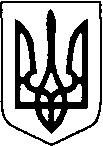  КОВЕЛЬСЬКИЙ   МІСЬКИЙ  ГОЛОВАРОЗПОРЯДЖЕННЯ 20.05.2022                                              м. Ковель                                                      № 107-рПро виділення коштів з бюджету Ковельської територіальної громади Керуючись п. 20 ч.4 ст.42 Закону України  «Про місцеве самоврядування в Україні», відповідно до рішення міської ради « Про внесення змін до Програми соціального захисту окремих категорій мешканців Ковельської територіальної громади на 2022 рік» від 28.04.2022  № 21/3,  Положення про порядок надання адресної матеріальної допомоги мешканцям Ковельської територіальної громади, затвердженого рішенням міської ради 25.02.2021 року № 5/104 та з метою забезпечення соціального захисту сімей військовослужбовців, мобілізованих до Збройних Сил України в період воєнного стану:1. Виділити з бюджету Ковельської територіальної громади одноразову матеріальну допомогу на утримання дітей до 18 років з числа сімей мобілізованих військовослужбовців, які опинились в складних життєвих обставинах:             В розмірі 4000 гривень:Баглайчук Тетяні Василівні, вул. .......................           В розмірі 3000 гривень кожному:Мацюк Наталії Петрівні, вул. ...................;Осійчук Ользі Володимирівні, вул. ..................;Пасенковській Ірині Петрівні, вул. ...................;Старушик Олені Валеріївні, вул. ....................                     В розмірі 2000 гривень кожному:Афанасьєвій Світлані Миколаївні, вул...............;Богдан Тетяні Володимирівні, вул. ....................;Богданович Юлії Олександрівні, вул. ....................;Вознюк Наталії Володимирівні, вул. ...............;Дмитрук Валентині Олександрівні, вул. .....................;Дудік Надії Юріївні, вул. ....................;Залозі Віті Іванівні, ІІ пров. ....................; Канонік Анастасії Віталіївні, вул. ..................;Крупі Ользі Богданівні, вул. ...................;Ковальчук Ользі Петрівні, вул. ......................;Комісарик Людмилі Миколаївні, вул. ..................;Лазоркіній-Бобер Людмилі Федорівні, вул. ....................;Мазурик Наталії Василівні, вул. .............;Олексюк Юлії Іванівні, вул. ..........;Павленко Наталії Євгеніївні, вул. ..............;Поліщук Оксані Василівні, вул. ..............;Ратнюк Анні Вікторівні, вул. .......................;Хвещук Катерині Василівні, вул. ................;Чонці Інні Миколаївні, вул. .............;Шайтан Ользі Миколаївні, бульв. ....................                      В розмірі 1000 гривень кожному:Аверкиній Юлії Михайлівні, вул. ..................;Ващук Інні Миколаївні, вул. ..................;Войтко Аллі Вікторівні, вул. ..................;Десятнічук Аллі Віталіївні, вул. ...................;Дудинець Ользі Юріївні, вул. .....................;Івановій Людмилі Вікторівні, вул. .................;Захарчук Тетяні Олександрівні, вул. ...................;Коцюбчик Людмилі Володимирівні, вул. ...................;Леончук Марії Олександрівні, вул. .....................;Лещук Олені Ігорівні, вул. ................;Лучинович Наталії Мирославівні, вул. ................;Макарчук Іванні Олександрівні, вул. .................;Мазурик Тетяні Олексіївні, вул. ..................;Мартинюк Алісі Олександрівні, вул. .....................;Муравйовій Юлії Петрівні, вул. .................;Назарук Тетяні Олександрівні, вул. ......................;Никонюк Олені Деонисівні, вул. .................;Оніщук Валентині Григорівні, вул. ....................;Онопчук Ларисі Василівні, вул. ......................;Пашкуді Світлані Вікторівні, вул. ....................;Рацькій Людмилі Ростиславівні, вул. .................;Римарчук  Оксані  Сергіївні, вул. .....................; Тарасенко Ользі Сергіївні, вул. ..............................;Швидкій Людмилі Миколаївні, вул. ......................;Ярмолі Тетяні Станіславівні, вул. Смірнова, 18/4.2. Фінансовому управлінню (Валентина Романчук) профінансувати кошти в сумі 81000 (Вісімдесят одна тисяча) гривень  на розрахунковий рахунок управління соціального захисту населення, № UA 028201720344010062000024365, код 03191974, МФО 820172, Держказначейська служба України, м. Київ, Ковельське УДКСУ Волинської області. 3. Територіальному центру соціального обслуговування (надання соціальних послуг) м. Ковеля (Діана Возна) провести перерахування зазначеної допомоги на розрахункові рахунки вищезазначених громадян.          4. Контроль за виконанням цього розпорядження покласти на заступника міського голови Наталію Маленицьку.Міський голова                                                                               Ігор ЧАЙКА